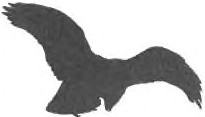 MALFINIA.S.Technická univerzita v Liberci XXXXXXXXXXXXXXXXXXXXXXXX Studentská 246117 LiberecIČ:  46747885 DIČ: CZ46747885XXXXXXXXXXXXXXXXXXXXXXXXXXXXXXXXXXXXXXXXXXXXXXXXZávazná objednávkaDobrý den,Objednávám	testování	materiálového	složení	(kvantitativní	analýza materiálového  složení vlákenné  směsi  ba/PES, ba/VS)  na celkem  6ks vzorků(balení 3) XXXXXXXXXXXXXXXXXXXXXXXXXXXXXXXX Celková  cena  bez  DPH  7000,- Kč.Objednávající:MALFINI. a.s.Oblouková 391403 40 Ústí nad LabemFakturační údaje:IČO:DIČ:Číslo účtu: BIC/SWIFT: IBAN:25409727CZ25409727XXXXXXXXXXXXXXXXXXXXX XXXXXXXX XXXXXXXXXXXXXXXXXXXXXXXXDěkujiS pozdravemXXXXXXXXXX XXXXXXXXXXXXXXXXXXXXXXXXXXXXXXXXXXXXXXXXXXXXXXXXXXV Ústí nad  Labem, dne  20.12.2021MALFINI, a.s.Oblouková 391, 403 40 Ústí nad Labem, Czech Republic